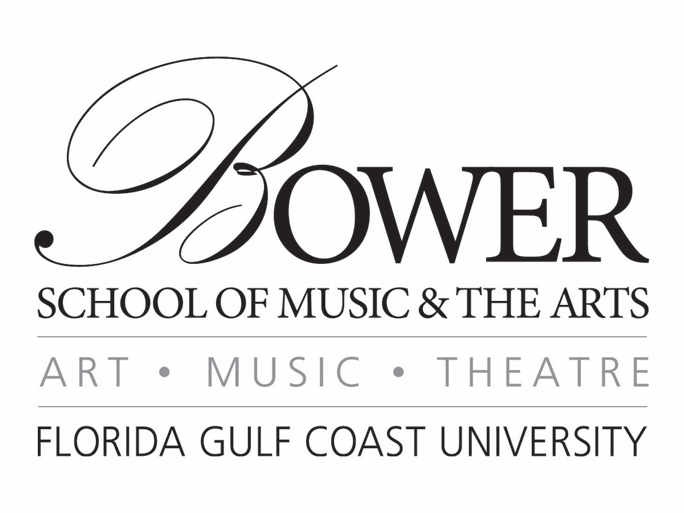 Margins=Narrow Font=Book Antiqua
Save document as name & recital date (Ex: Alana Nanz 1-20-18)Delete red text before submitting programName, instrumentJunior Piano RecitalAccompanied by Name, instrumentAssisted by Name, insturmentIf performers aren’t playing on the majority of the program, they should be listed under the pieces they’re playing, not on the cover.January 20, 20193:00 pmU. Tobe Recital HallProgram Symphony No. 4 in A Major                        Felix Mendelssohn     op. 90 (“Italian”)					    (1808-1847)	Allegro vivace	Andanate con moto	Con moto moderato	Saltarello: PrestoDie schöne Müllerin                                                Franz Schubert	2. Wohin?                                                          (1797-1828)	11. Mein!	14. Der JägerNessun dorma                                                   Giacomo Puccini	From Turandot		                            (1858-1924)Featured Soloist Name, instrumentIntermissionThe Promenade Overture                                       John Corigliano                                                                                             (b. 1938)From the studio of insert applied instructorThis recital is presented in partial fulfillment of the requirements for the degree Bachelor of insert degree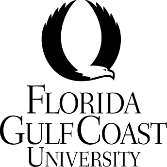 See Style Guide for More Details on Program Formatting